Freedom of speech in the medieval and early modern society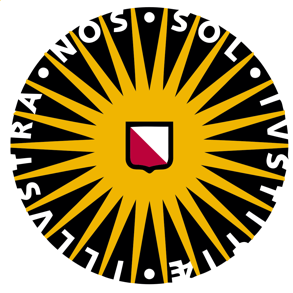 Media, power, politics and gender (1300-1700)Utrecht University, University of Edinburgh, Ghent University, and KU LeuvenUtrecht Conference on Free speech in Europe, 1400-175019-20 November 2021Programme Friday 19 November 10:00 Arrival with coffee 10:15 Introduction: Alasdair Raffe and short welcome by Martine Veldhuizen.11:00 Reading session 1: Chris Fletcher [moderator Alasdair Raffe] 11:45 Reading session 2: Vincent Challet [moderator Jan Dumolyn] 12:30 – 13:30 Lunch 13:30 Reading session 3: Richard Oosterhoff [moderator Martine Veldhuizen] 14:15 Reading session 4: Samuel Cohn [moderator Martine Veldhuizen] 15:00 – 15:30 Coffee break 15:30 Reading session 5: Fara Dabhoiwala [moderator Jan Dumolyn]  16:15 Discussion so far [moderator Alasdair Raffe]  17:00 City Walk or Pub 19:00 Conference dinner Saturday 20 November 9:00 Meeting core team  10:00 Arrival all attendants with coffee  10:15 Introduction of the day and book plans by Jan Dumolyn 10:30 Reading session 6: Jelle Haemers [moderator Sonja Kleij] 11:15 Reading session 7: Hipolito Rafael Oliva Herrer [moderator Sonja Kleij] 12:00 – 13:00 Lunch 13:00 Closing discussion with coffee [moderator Jelle Haemers] and conclusion: Jan Dumolyn 15:15 Closing reception For more information and to register to attend via Teams, please visit: https://www.uu.nl/en/events/utrecht-conference-on-free-speech-in-europe-1400-1750